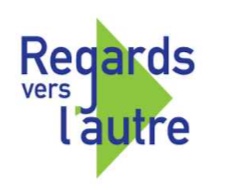 www.regardsverslautre.info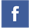 Année de création : 2012Soutenue par la Fondation Julienne DUMESTE depuis 2013.Remotivation			Initiation à la vidéo		Production de films				Réalisation						Suivi